Nesouhlas s normalizačním režimemPojem normalizace se pravděpodobně poprvé objevil už v Moskevském protokolu ze srpna 1968, se píše, že českoslovenští představitelé vyjádřili své odhodlání dosáhnout normalizace poměrů v naší zemi. Ne všichni českoslovenští občané přijali změny bez výhrad.Video 1 - Roční výročí okupace ze srpna 1968Video 2 - Reakce na Chartu 77Video 3 - Emigrace z ČeskoslovenskaVideo 4 - První máj 1989________________________________________________________Po srpnu 1968 a okupaci vojsk Varšavské smlouvy dochází v Československu k postupné normalizaci poměrů. První nesouhlas s posrpnovým vývojem proběhl u příležitosti prvního výročí vpádu vojsk. Zhlédněte video 1 a rozhodněte o následujích tvrzeních, zda jsou pravdivá či nikoliv.Odpůrci normalizačního režimu byli označováni jako kontrarevolucionáři.		ANO	NENejvětší demonstrace se odehrávaly na Staroměstském náměstí v Praze.		ANO	NEProti protestům režim zakročil mírně, obyvatelstvo vyzýval k rozchodu.		ANO	NEProtesty se odehrávaly pouze v Praze, mimo hlavní město byl klid.		ANO	NEVe videu 2 se dozvíte informace o krocích normalizačního režimu proti signatářům Charty 77. Pomocí dalších videí z portálu ČT edu napište, co byla Charta 77. Uveďte aspoň 5 signatářů a odůvodněte svůj výběr.………………………………………………………………………………………………………………………………………………………………………………………………………………………………………………………………………………………………………………………………………………………………………………………………………………………………………………………………………………………………………………………………………………………………………………………………………………………………………………………………………………………………………………………………………………………………………………………………………………………………………………………………………………………………………………………………………………………………………………………………………………………………………………………………………………………………………………………………………………………………………………………………………………………………………………………………………………………………………………………………………………………………………………………………………………………………………………………………………………..Video 3 je osobním příběhem pana Jiřího Chmela. Po zhlédnutí videa shrňte podstatné informace do pěti vět a poté diskutujte ve dvojici se spolužákem jeho záznam. Odpovězte následně na otázku, jak osobní příběh vypovídá o situaci v normalizačním Československu.……………………………………………………………………………………………………………………………………………………………………………………………………………………………………………………………………………………………………………………………………………………………………………………………………………………………………………………………………………………………………………………………………………………………………………………………………………………………………………………………………………………………………………………………………………………………………………………………………………………………………………………………………………………………………………………………………………………………………………………………………………………………………………………………………………………………………………………………………………………………………………………………………………………………………………………………………………………………………………………………………………………………………………………………………………………………………………………………………………………………………………………………………………………………………………………………………………………………………………………………………………………………………..…V letech 1988 až 1989, před pádem komunistického režimu, proběhla celá řada demonstrací, manifestujících nespokojenost části obyvatel s normalizačním režimem. Ale příznačný pro následný pád režimu byl největší masový svátek pracujích, první máj, v roce 1989. Podívejte se na video 4 a vysvětlete nápisy na transparentech:Vysvětlete nápis na transparentu: „PROPUSŤTE JAKEŠE A HAVLA“……………………………………………………………………………………………………………………………………………………………………………………………………………………………………………………………………………………………………………………………………………………………………………………………………………………………………………………………………………………Vysvětlete nápis na transparentu: „SVOBODU POLITICKÝM VĚZŇŮM“……………………………………………………………………………………………………………………………………………………………………………………………………………………………………………………………………………………………………………………………………………………………………………………………………………………………………………………………………………………Vysvětlete nápis na transparentu: „CHARTA 77 – LIDSKÁ PRÁVA“……………………………………………………………………………………………………………………………………………………………………………………………………………………………………………………………………………………………………………………………………………………………………………………………………………………………………………………………………………………Vysvětlete nápis na transparentu: „SLOVO MLADÝM“……………………………………………………………………………………………………………………………………………………………………………………………………………………………………………………………………………………………………………………………………………………………………………………………………………………………………………………………………………………Co jsem se touto aktivitou naučil(a):……………………………………………………………………………………………………………………………………………………………………………………………………………………………………………………………………………………………………………………………………………………………………… Autor: MF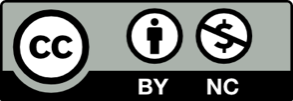 Toto dílo je licencováno pod licencí Creative Commons [CC BY-NC 4.0]. Licenční podmínky navštivte na adrese [https://creativecommons.org/choose/?lang=cs].